   Consignment AuctionSeptember 22, 2018 @ 10amAt Alpena Optimist Acres Corner of M-32 & Herron Rd., Alpena MI 49707Items to include:  Farm & Heavy Equipment, ATV’s, Auto, Boat, Camper, Snowmobile, & ToolsHave items to sell but not enough for your own auction? Consider consigning for a quick and easy way to liquidate your assets to cash! Accepting consignments September 17-21, 10am-6pm at Optimist Acres. For a complete listing & photos, go to AuctionZip.com Auctioneer Id #18017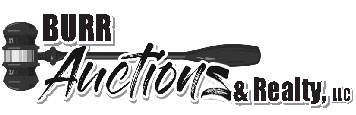 Kevin Burr, Auctioneer2685 Morris Rd.Herron, MI 49744Ph. 989-464-5880 or 989-464-5820 TERMS & CONDITIONS OF AUCTION:Cash, check, credit/debit cards accepted with proper ID. 4% processing fee on all credit/debit transactions. Not responsible for lost or stolen items. All items sold as is, where is at time of sale. Announcements day of sale take precedence over written matter. 